Gateway High School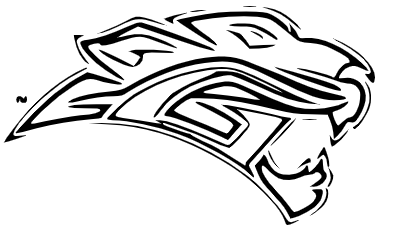 Reunión de Aprobación del Plan de Participación de Padres y Familias, (PFEP) Resumido en el formato de folleto y del Acuerdo entre Estudiante, Padres, y EscuelaÚnase a nosotros el martes, 26 de marzo de 2024 a las 5:30 pm en biblioteca, edificio 1.El propósito de esta reunión es para aprobar el folleto de Participación de Padres y Familias y el Acuerdo de Padres, Estudiantes y Escuela para el año escolar 2024/2025 que incluye los detalles de las responsabilidades de los estudiantes, padres/tutores y maestros. Esta será una oportunidad maravillosa para contribuir al éxito de su estudiante el próximo año escolar.  Habrá traducción en español disponible y se proporcionarán refrigerios.Nuestra escuela cree que la participación de los padres y las familias es un componente clave para alcanzar el máximo logro académico posible y promoverá la participación en todas las actividades de la escuela.Favor de completar la siguiente encuesta: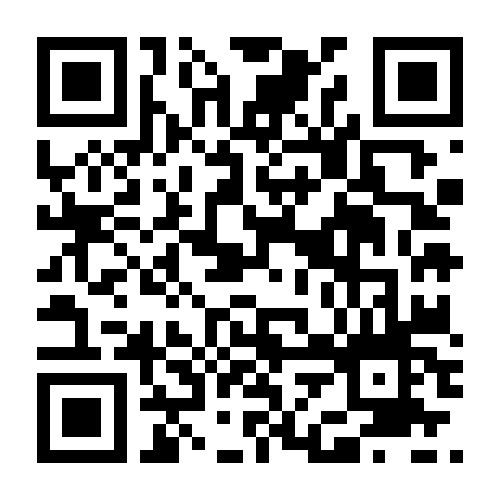 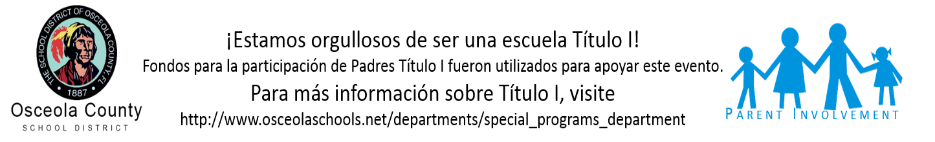 